План - конспект Тема: «Комплекс упражнений для укрепления мышц».ПДО Стукалов В.М.Цель: Совершенствование комплекса упражнений для укрепления мышц.Задачи занятия:ОбразовательныеСовершенствование показателей ОФППродолжить работу над совершенствованием комплекса упражнений по развитию силовых качеств мышц ног.ВоспитательныеВоспитание морально-волевых качествФормирование мотивации к учебно-тренировочному процессуВоспитание дисциплинированности ОздоровительныеУкрепление сердечно-сосудистой и дыхательной системУкрепление опорно-двигательного аппаратаГармоничное развитие физиологических функцийМесто проведения: ОНЛАЙНВоронеж 2020Здравствуйте ребята! Сегодня мы продолжим с вами выполнять различные упражнения для укрепления мышц. Упражнения для мышц шеи, рук и плечевого поясаИ.п. – стоя, ноги врозь, руки на поясе; 1 – поворот головы направо; 2 – и.п.; 3 – поворот головы налево; 4 – и. п. (5*5).И.п. – стоя, ноги врозь, руки на поясе; 1 – наклон головы вправо; 2 – и.п.; 3 – наклон головы влево; 4 – и. п. (5*5).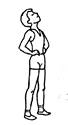 И.п. – стоя, ноги врозь, руки на поясе; 1 – наклон головы вперед; 2 – и.п.; 3 – наклон головы назад; 4 – и.п. (5*5) .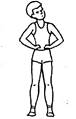 И.п. – стоя, ноги врозь, руки на поясе; выполнять круговые движения головой – 4 раза вперед-влево-назад-вправо, а затем 4 раза вперед-вправо-назад-влево.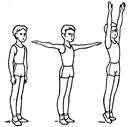 И.п. – основная стойка; 1 – руки в стороны; 2 – руки вверх, подняться на носки и потянуться (вдох); 3 – опуститься на всю ступню, руки в стороны; 4 – руки вниз (выдох).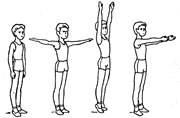 И.п. – основная стойка; 1 – руки в стороны; 2 – руки вверх, подняться на носки и потянуться (вдох); 3 – опуститься на всю ступню, руки вперед; 4 – руки вниз (выдох).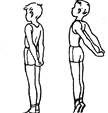 И.п. – стоя, ноги вместе, пальцы рук сцеплены сзади; 1 – отвести руки назад и подняться на носки; 2 – и.п. И.п. – стоя, ноги врозь; 1 – руки к плечам, локти в стороны и максимально назад, лопатки свести; 2 – и.п.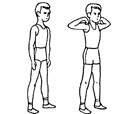 2.Общеразвивающие упражнения с мячом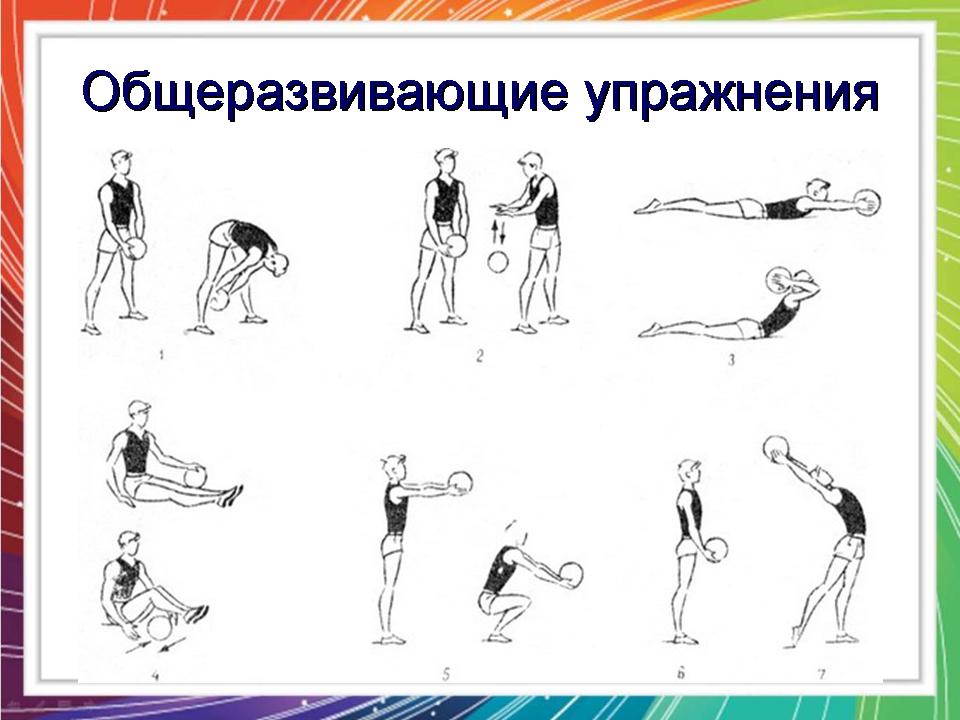 3. ОБЩЕУКРЕПЛЯЮЩИЙ КОМПЛЕКС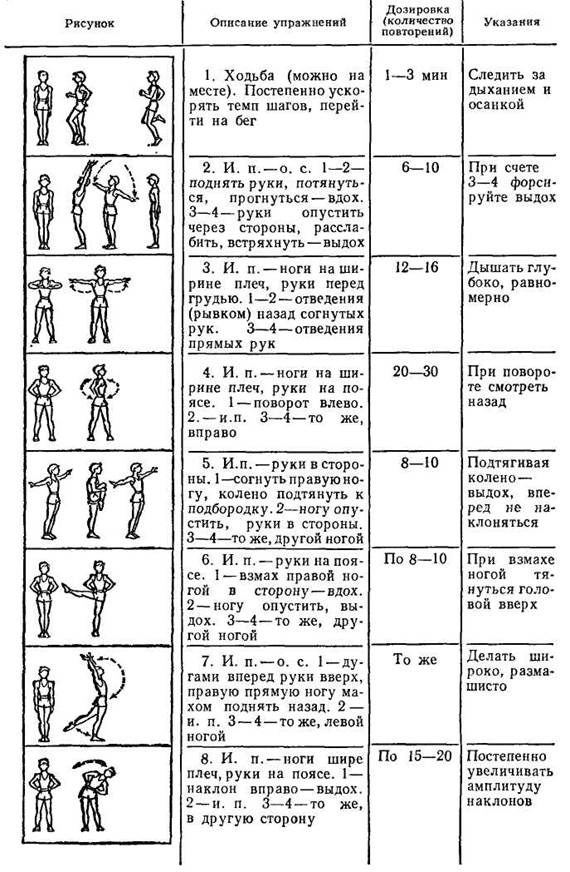 4.ЗАКЛЮЧИТЕЛЬНАЯ ЧАСТЬХодьба с выполнением дыхательных упражнений и расслабления  мышц. На месте, медленно.